С 1 апреля начинается запись детей в первый класс по новым правилам.Раньше зачисление сопровождалось большим стрессом для родителей, когда накануне объявленной даты они выстраивались в очереди, чтобы успеть записаться в числе первых и гарантированно получить место в выбранной школе.

Для того чтобы облегчить этот процесс и сделать его максимально комфортным, Минпросвещения разработало новый порядок приёма.

С новым порядком приёма можно ознакомиться на сайте  www.garant.ru/products

#1Класс #ПриёмвШколу #Школьники #Дети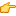 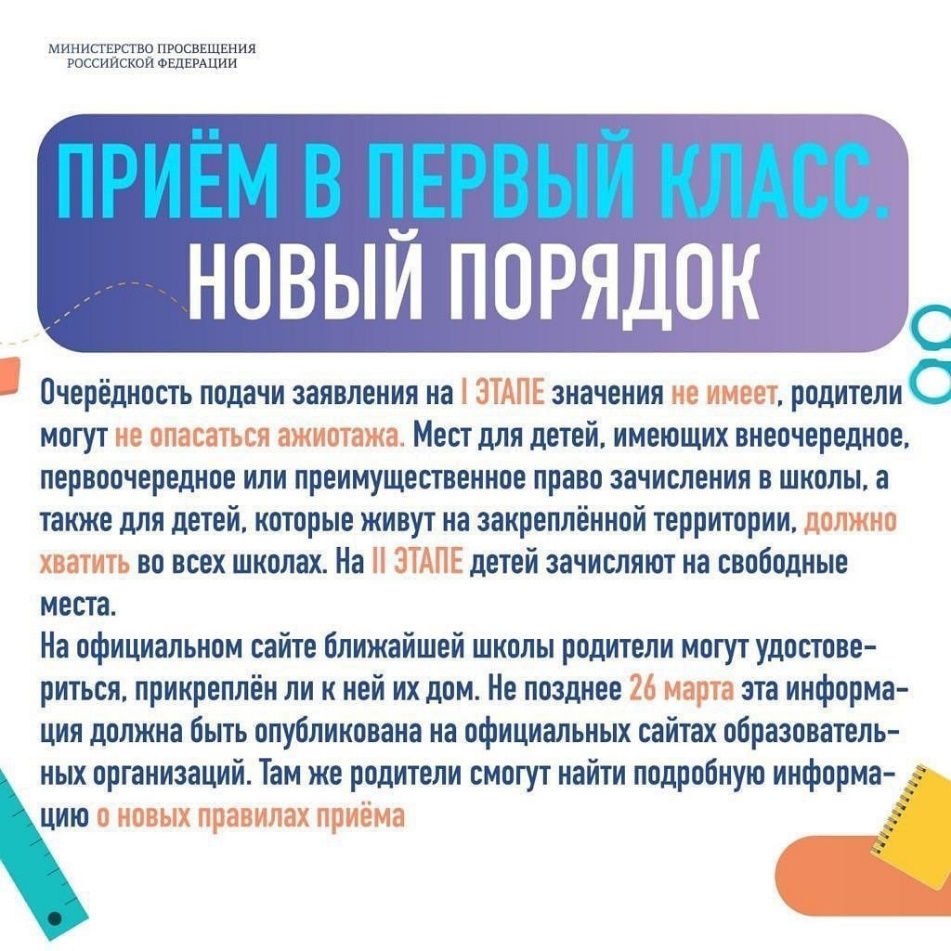 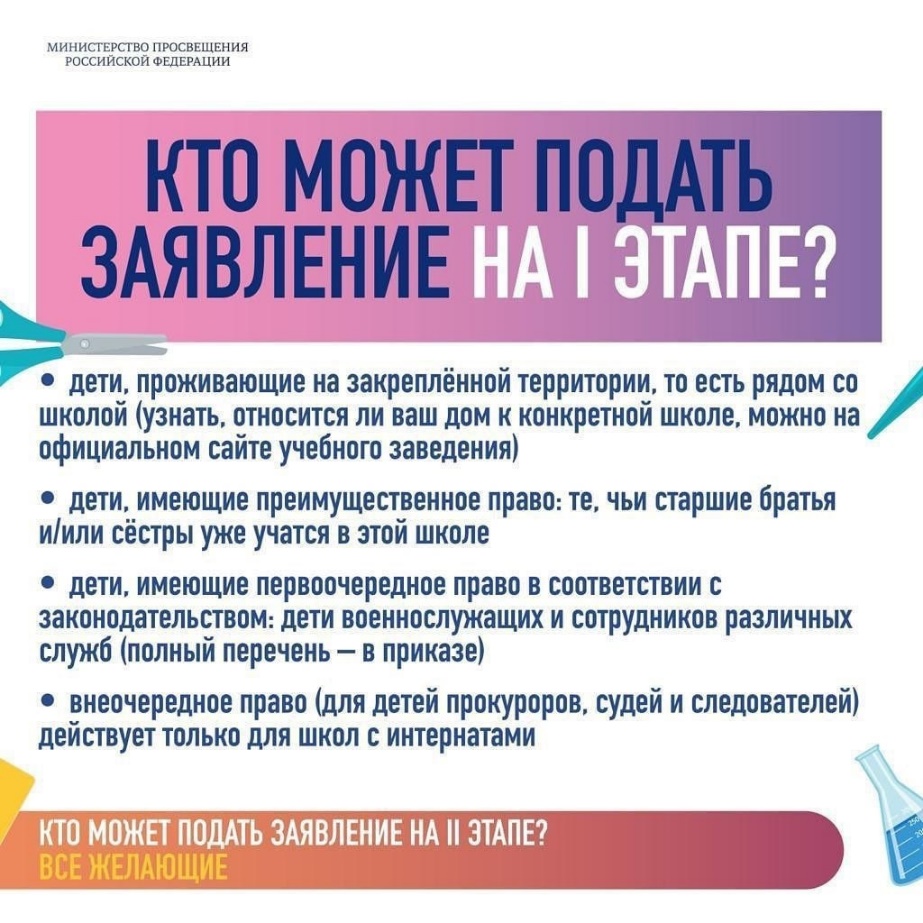 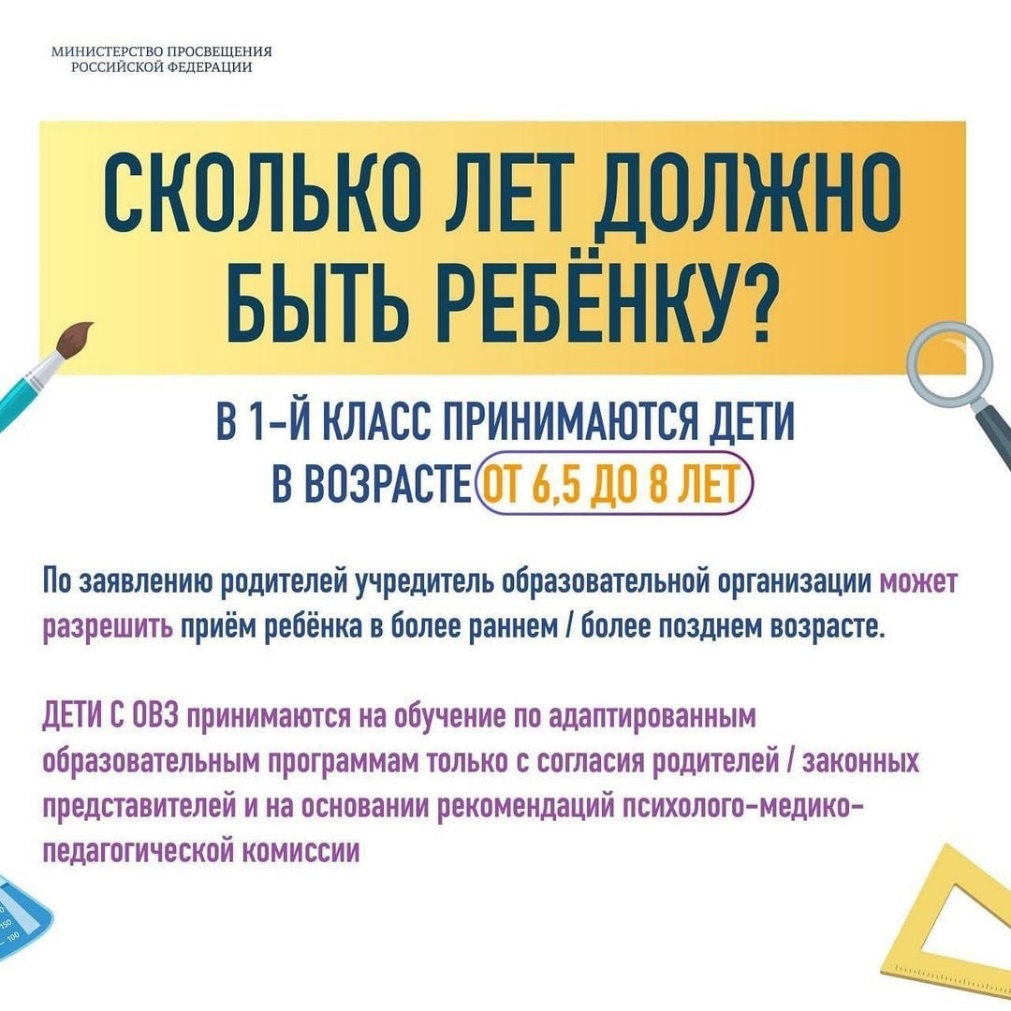 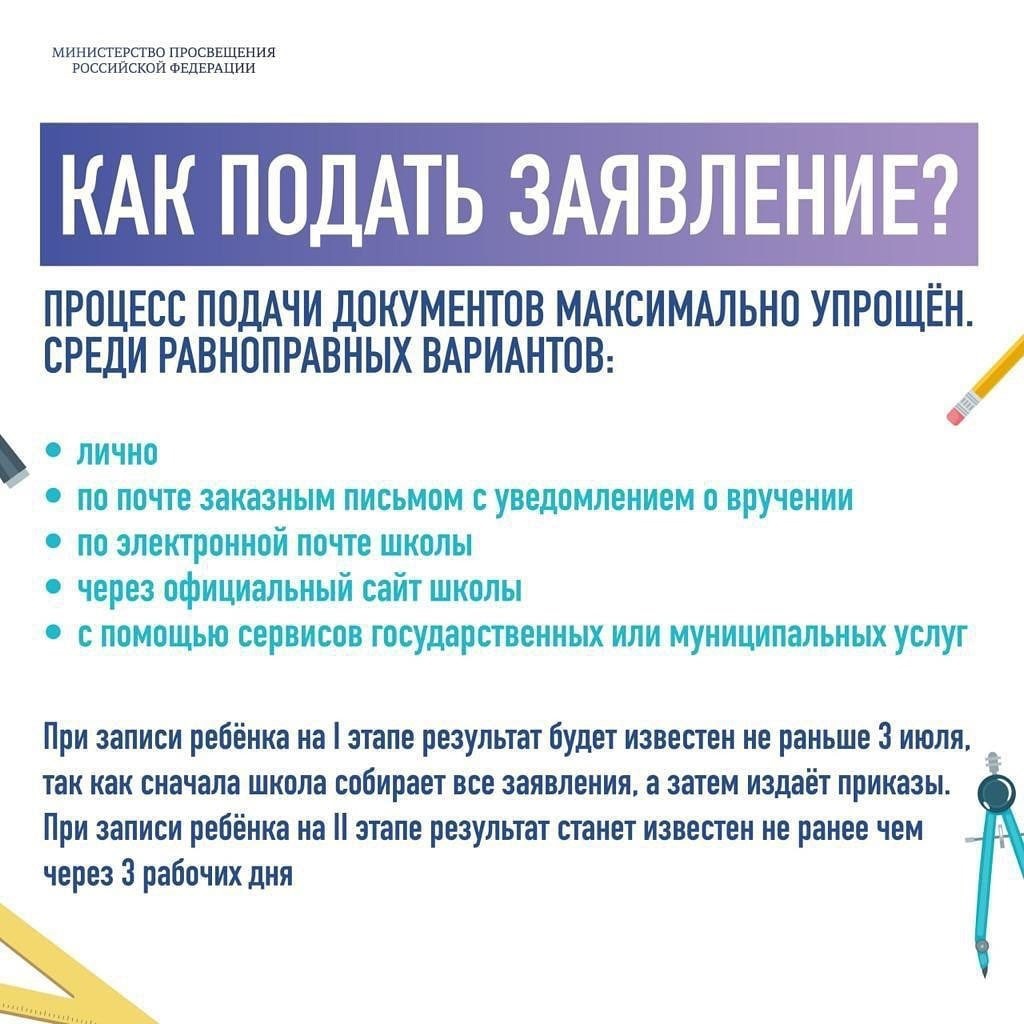 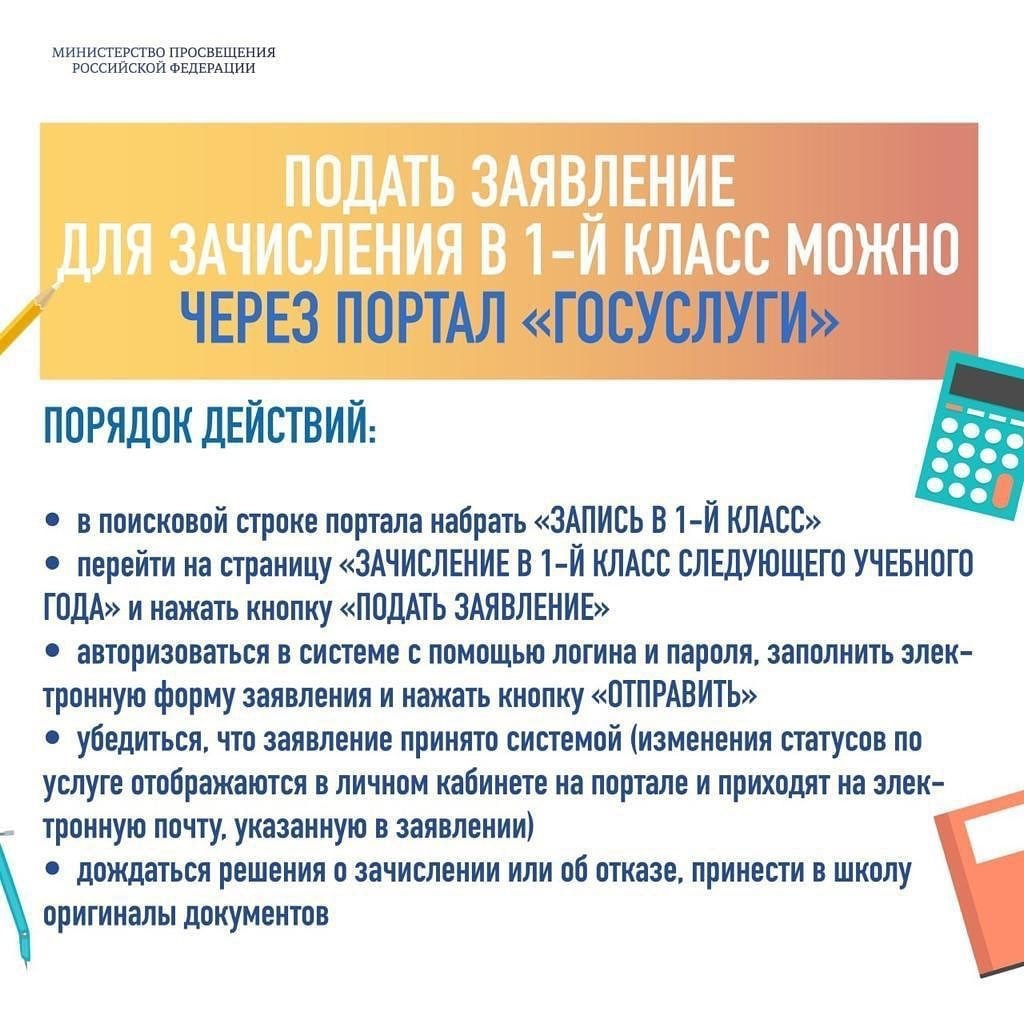 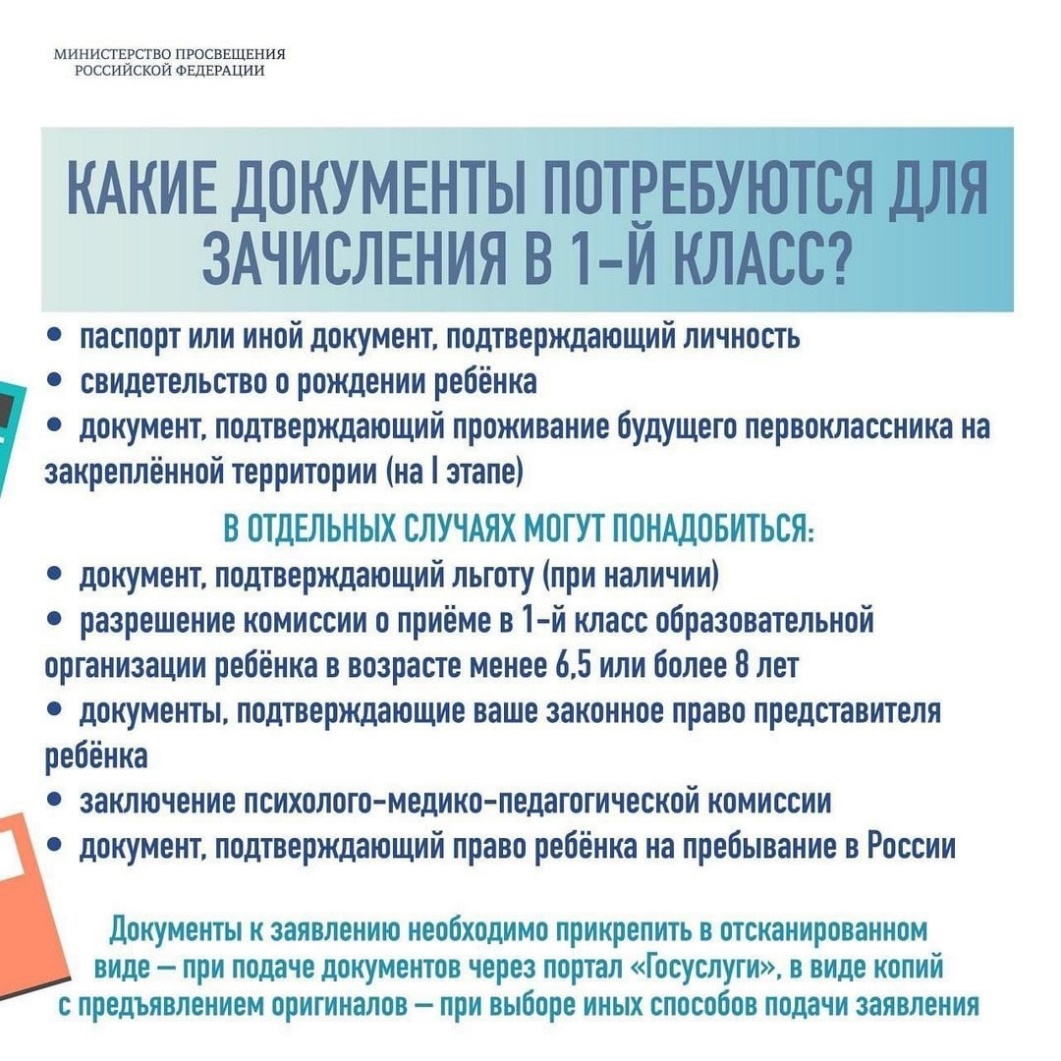 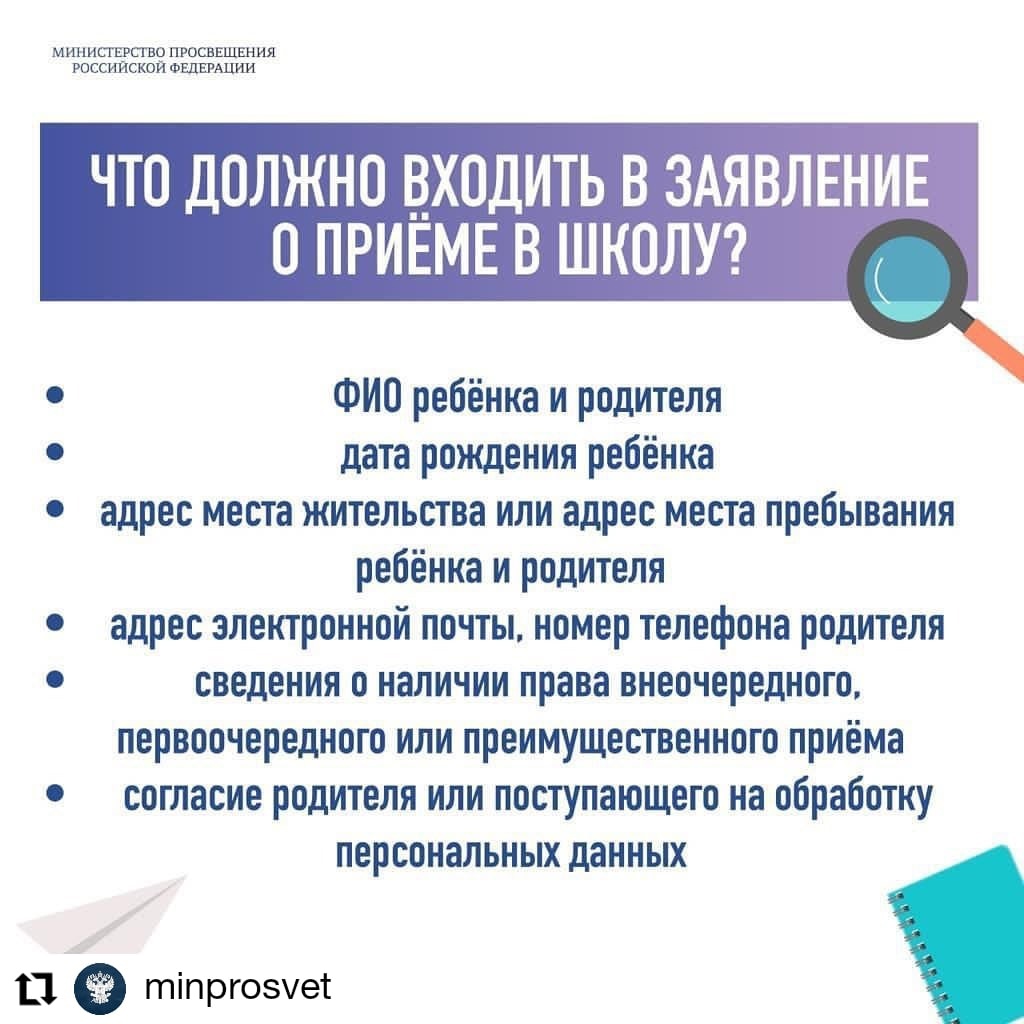 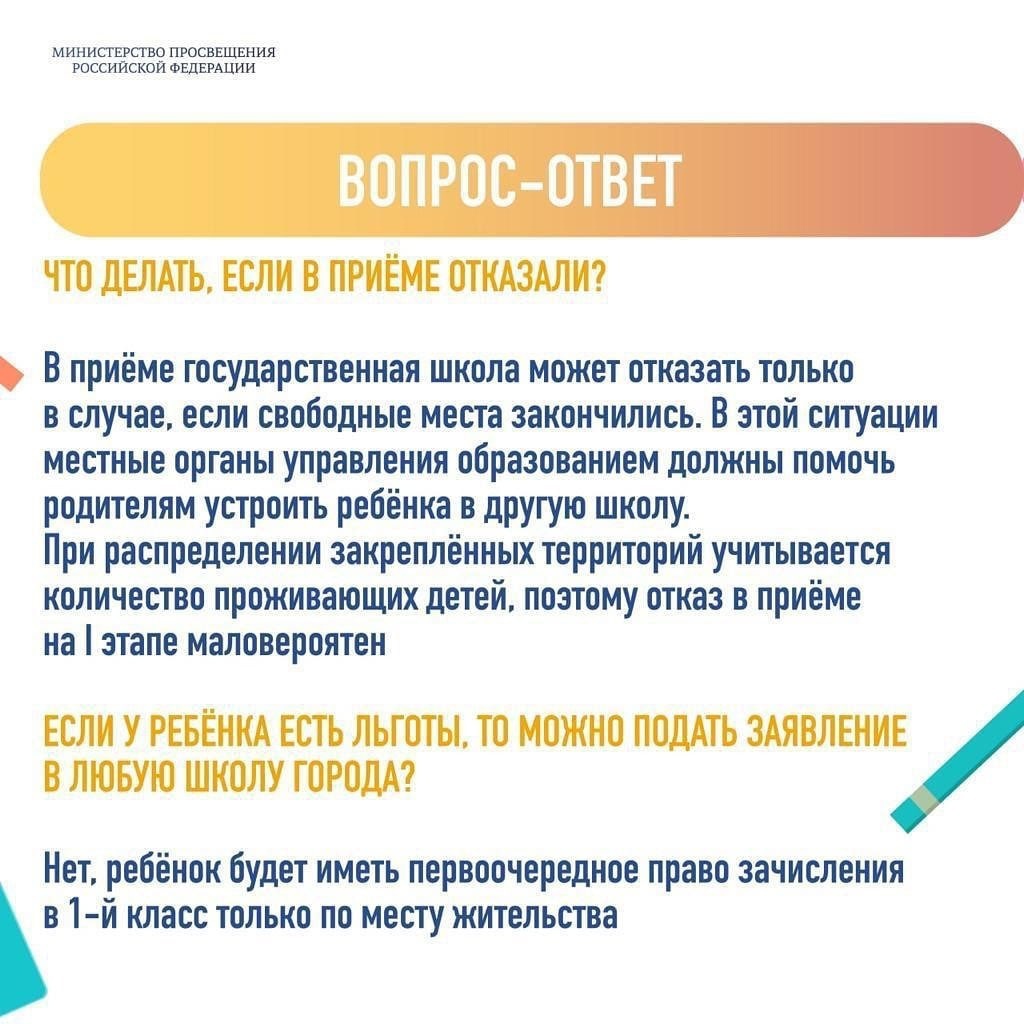 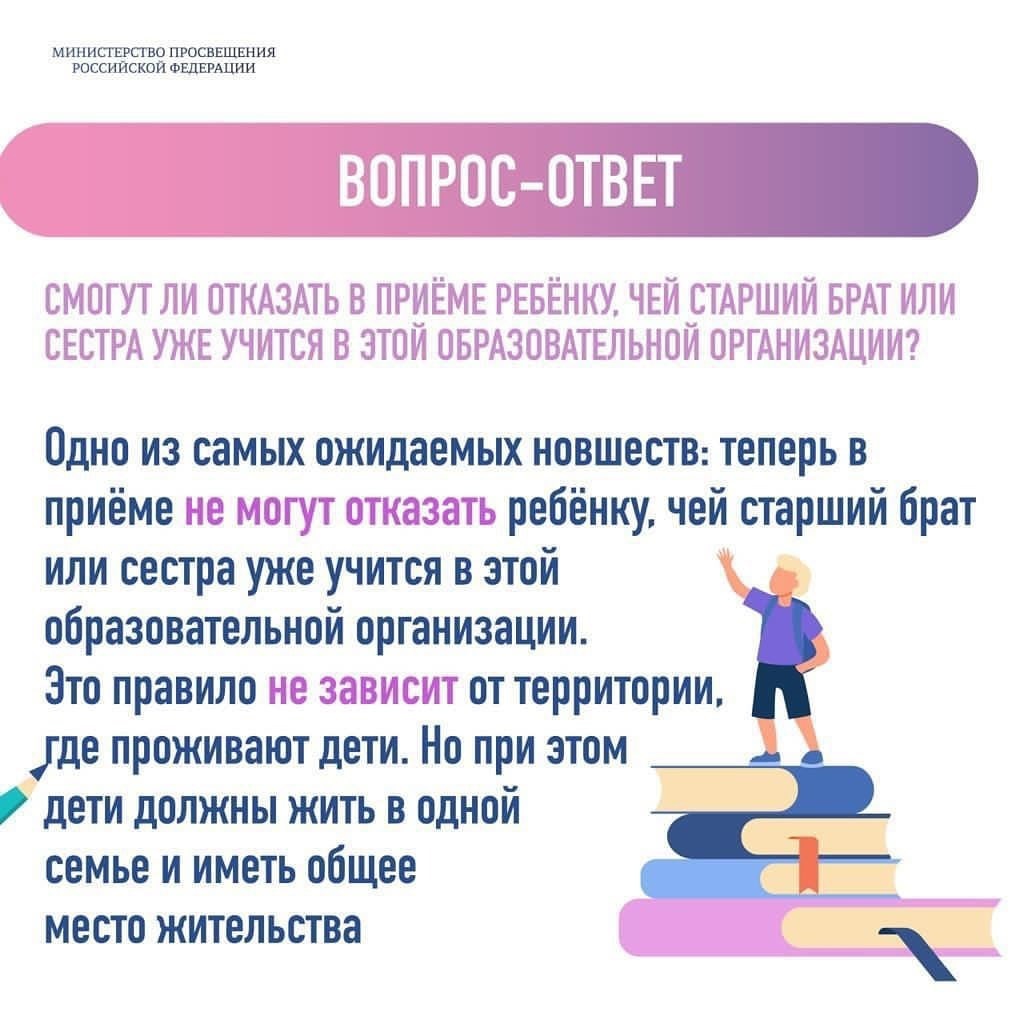 